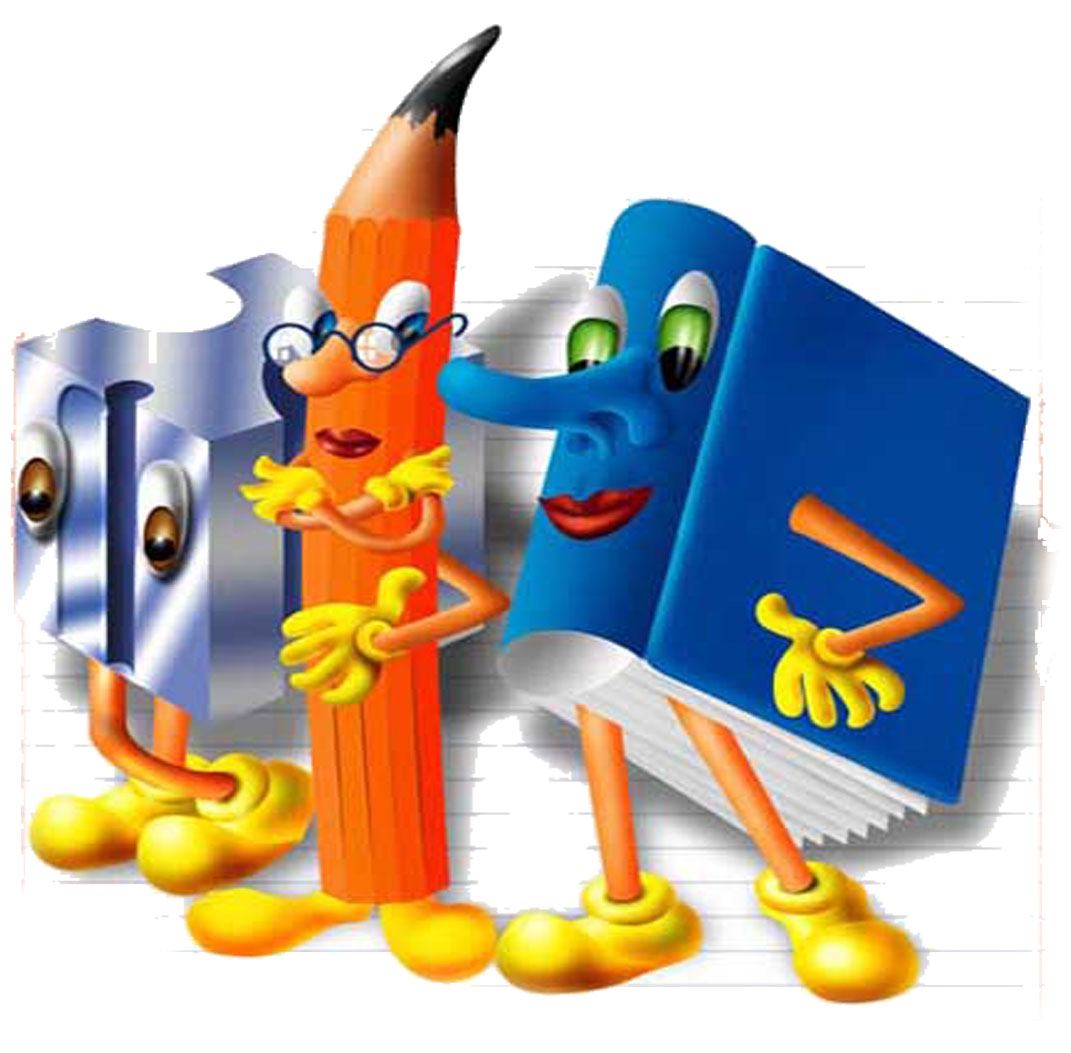 Проект «ЖИЗНЬ КНИГИ»Подготовительная группа.           Воспитатель: Каргина А.С.2014Проект для подготовительной группы«ЖИЗНЬ КНИГИ»Познавательный проект«Жизнь книги»Подготовительная группаПервый этап.Книга вводит ребёнка в самое сложное в жизни – в мир человеческих чувств, радостей и страданий, отношений, мыслей, поступков, характеров. Она передает знания, накопленную информацию, образное представление о мире. Книга является важнейшим средством образования и воспитания. Но, научить ребёнка любить книгу и постичь сложное искусство чтения и понимания книги, очень трудно. Начало читательского опыта лежит в детстве и, именно, с детства необходимо формировать у ребёнка потребность в духовном развитии, культурном досуге, воспитывать интерес к книге, как источнику знаний.Участники проекта.Дети подготовительной группы, родители, воспитатели группы, музыкальный руководитель.Вид проекта – познавательный.Длительность – 2 месяца.Цель – Развивать познавательную активность, любознательность, общую культуру и эрудицию детей, через знакомство с жизнью книги. Воспитание устойчивого интереса и любви к книге, стремления к общению с ней.Задачи:- продолжать развивать интерес и любовь к художественному слову.- поддерживать сопереживания детей героям произведений, формировать личностное отношение к прочитанному,- познакомить детей с историей возникновения книги.- формировать представление о ценности, многообразии и назначении различных видов книг.- познакомить детей с биографией и творчеством известных писателей, вызвать интерес к их творчеству и произведениям для детей.- дать представление о лучших образцах отечественного искусства, рассказать о жизни и творчестве знаменитых людей России.- формировать у детей бережное отношение к книге, закреплять правила пользования книгой.- способствовать использованию полученных знаний в разнообразных видах деятельности.Предполагаемые итоги реализации проекта.- появление у детей интереса и потребности в «общении» с книгой;- знание детьми истории возникновения и процесса создания книг на современном этапе;- знание о многообразии видов бумаги, их особенностей и назначения;- понимание детьми, что книга служит источником знаний об окружающем мире, о жизни других людей;- знание о многообразии видов книг и жанров литературы;- проявление интереса к творчеству великих людей России: писателей, художников, композиторов;- проявление бережного отношения к книге;- развитие творческой активности и использование полученных знаний в разнообразных видах деятельности.Происхождение темы проекта.В ходе работы с детьми по проекту «Музеи», ребята приобрели опыт собственной исследовательской деятельности. Часто многие из них, чтобы найти ответ на какой-нибудь вопрос, приносили в детский сад книги, с удовольствием рассматривали иллюстрации, а ребята, которые уже умеют читать, стали пользоваться большой популярностью среди сверстников и много времени проводили с книгой. Ребята открыли для себя, что книги бывают самые разные: в них можно встретить героев любимой сказки или узнать что-то новое для себя. Иногда возникали споры между детьми, какую книгу мы будем читать. И мы решили разобраться и узнать: какие бывают книги и для чего они нужны? Что можно узнать из книг? Откуда появляются книги, и кто их пишет? Так в нашей группе возникла тема нового проекта «Жизнь книги».Второй этап.Разработка проекта.- составить перспективный план мероприятий в различных видах деятельности;- привлечь детей и родителей к участию в проекте;- подобрать иллюстративный материал по теме проекта;- разработать цикл занятий по данной теме;- подобрать методическую и художественную литературу по теме проекта;- организовать развивающую, познавательную предметную среду в группе (подобрать пособия, д/игры, материал для продуктивных видов деятельности);- коллективная реализация проекта;- презентация проекта.Занятия и другие виды деятельности по реализации проекта:Социальный мир, развитие речи, музыкальное, изо деятельность, аппликация, конструирование, чтение познавательной и художественной литературы, рассматривание иллюстраций, просмотр мультфильмов, сюжетно-ролевые, дидактические игры, игры драматизации, экскурсии.Итоги проекта- Составление альбомов: «Великие люди России», «Коллекция видов бумаги».- Создание в группе выставки книг «Я познаю мир».- Составление кроссвордов: «Сказки А. С. Пушкина».- Конкурс рисунков: «Герои любимых книг».- Литературная викторина: «Волшебники приходят к людям».Третий этап.Учебная деятельность. Совместная деятельность. Самостоятельная деятельность. Работа с родителями.1. «История возникновения книги»Цель: познакомить детей с историей создания первых книг в разных странах мира («книги-плитки», «книги-свитки», «книги из воска», «берестяные книги»). Расширять кругозор, формировать познавательную активность, интерес к истории создания книг.Материал: иллюстрации с изображением первых книг.Литература: А. Чирва «Книга в твоих руках» - Беседа: «Памятник первопечатнику И. Фёдорову».- Продуктивная деятельность: «Изготовим «книги плитки из пластилина».- Отгадывание загадок о книгах.- Составление рассказа-описания по схеме: «История книги». - Рассматривание иллюстраций с изображением первых книг;- Опытно-исследовательская деятельность: «Бумага, какая она? »;- Рассматривание иллюстраций с изображением памятника первопечатнику И. Фёдорову. - Предложить родителям рассказать детям об истории происхождения книг.- подобрать иллюстрации по теме.- Составление коллекции: «Виды бумаги».2. «Откуда книга к нам пришла».Цель: познакомить детей с процессом изготовления книг, (где печатают книги, из чего делают бумагу для книг, профессиями, связанными с изготовлением книг: лесоруб, сплавщик, писатель, художник, типографские рабочие, воспитывать уважение к их труду.Материал: иллюстрации, образцы книг.Литература: А. Алёшина «Ознакомление дошкольников с окружающим». - Чтение и беседа по книге «Откуда пришла эта книга» - Р. Сурьянов.- Беседа о бумаге (Из чего делают, где изготавливают, какие профессии людей, связанны с этим)- Чтение И. Лысцов – «Как тетрадка в поле родилась».- С/Р игра «Типография» - развивать творческую активность;- Рассматривание иллюстраций к художественным произведениям;- Ручной труд: «Изготовление книжек самоделок»;- Рассматривание иллюстраций. - Оформить папку-передвижку для родителей: «Мама, расскажи сказку или художественное образование с семье».- Составление совместно с детьми кроссвордов по мотивам знакомых книг.3. «Зачем нужны книги».Цель: дать детям знания о том, что книга, является важнейшим средством образования – передаёт знания, накопленный опыт, представления о мире. Подвести детей к пониманию того, что книга рядом с человеком на протяжении всей жизни. Систематизировать знания о видах книг.Материал: образцы разных видов книг.Литература: А. Чирва «Книга в твоих руках». - дидактические игры «Из какой мы сказки», «Продолжи сказку»;- беседы с детьми о правилах пользования книгой.- заучивание пословиц о книгах. - «Театр картинок» (обыгрывание стихов и небольших произведений, с использованием изображений литературных персонажей) .- Чтение книг, рассматривание иллюстраций.- Д/И «Составь сказку».- Слушанье произведений в аудиозаписи. - Участие в организации выставки книг в группе по теме: «Я познаю мир».- Изготовление памяток для родителей: «Как беседовать с детьми о прочитанном», «Как заучивать стихи с детьми».4. «Экскурсия в детскую библиотеку».Цель: систематизировать знания детей о назначении библиотек, о профессии библиотекаря (как библиотекарь находит нужную книгу, какие качества необходимы для работы библиотекаря). Воспитывать культуру поведения в общественных местах, уважение к труду библиотекаря.- чтение энциклопедий, рассматривание книг и иллюстраций;-Викторина; «Любимые писатели»;- Игровое упражнение «Кто где работает? »;- беседы с детьми, «Какие книги ты любишь читать и почему? ». - сюжетно-ролевая игра «Библиотека».- Формировать ролевое взаимодействие, библиотекарь – читатели, библиотекарь – заведующая, читатель – читатель;- Изготовление читательских формуляров;- Труд в книжном уголке по ремонту книг. - привлечение родителей к обновлению и пополнению книг в групповай библиотеке;- оформление тематического уголка для родителей «Домашняя библиотека» - список литературы для чтения дома по программе «Детство».Учебная деятельность. Совместная деятельность. Самостоятельная деятельность. Работа с родителями.5. Литературная викторина:«Волшебники приходят к людям».Цель: развивать творческие и артистические способности детей. Учить устанавливать многообразные связи в произведении, выражать собственное эмоциональное отношение к героям произведений. Формировать интерес к книге.Материал: литературные игровые вопросы, парные картинки по сказкам для конкурса: «Собери сказку», тексты для игры: «Закончи фразу».Литература: М. Гурович «Ребёнок и книга». - чтение произведений для детей авторов: Л. Н. Толстого, А. С. Пушкина, К. Чуковского, и др. ;- Д/И «Составь сказку», «Угадай рифму» (по сюжетам литературных произведений) ;- рассматривание иллюстраций к художественным произведениям;- игры-драматизации: «Сорока и медведь», «Яблонька и воробей»;- проговаривание скороговорок, чистоговорок на совершенствование дикции. - консультация для родителей: «Литературные игры – как средство развития творческих способностей ребёнка»;- анкетирование родителей: «Книга в вашей жизни».6. «Детям о писателях».Цель: дать детям представление о профессии писателя. Познакомить детей с биографией и творчеством писателей: А. С. Пушкина, Л. Н. Толстого. Прививать интерес к литературе, любовь и уважение к великим Русским писателям и поэтам.Материал: иллюстрации с изображением портретов писателей.Литература: А. Алёшина «Ознакомление дошкольников с окружающим». - Составление творческих рассказов: «Кем я буду когда вырасту»;- Викторина: «Сказка о царе Салтане»;- беседы с детьми «Кто такой человек творец? »;- чтение художественной литературы; - рассматривание иллюстраций к сказкам А, С. Пушкина;- просмотр мультфильмов: «Сказка о рыбаке и рыбке», «Филлипок»;- дидактическая игра «Узнай – назови»; - предложить родителям выучить дома стихи с детьми, для участия в «Параде стихов Пушкина»;- участие в семейном конкурсе рисунков «Любимая сказка».7. «Первый полёт человека в космос».Цель: расширять представления детей о космических полётах. Рассказать о Российских учёных, которые стояли у истоков космонавтики (С. П. Королёв, К. А. Циолковский). Обобщить знания о первом космонавте Ю. А. Гагарине. Воспитывать у детей гордость за свою страну.Материал: иллюстрации о космосе, портреты.Литература: О. Ф. Горбатенко «Комплексные занятия по разделу: «Социальный мир». - заучивание стихов о космосе;- дидактическая игра «На чём летают люди? »;- чтение В Бороздин «Первый в космосе»- рисование «Планеты солнечной системы». - рассматривание карты звёздного неба;- конструкторские игры «Ракета», «Космодром»;- просмотр мультфильма «Тайна третьей планеты», просмотр видеофильмов о космосе;С/Р игра «Космонавты». - привлечь родителей для изготовления совместно с детьми поделок из бросового материала: «Космический транспорт»;- подготовка публикации для групповой газеты: «Чем знаменита наша семья? ».8. «Книги о жизни великих людей России».Цель: расширить и систематизировать знания детей о жизни и творчестве великих людей России художниках И. И. Левитане, В. М. Васнецове. Дать представление о лучших образцах отечественного искусства, познакомить с картиной «Весна. Большая вода», «Алёнушка». Расширять знания дет, об изобразительном искусстве, воспитывать интерес и уважение к труду художника, гордость за их произведения.Материал: Иллюстрации картин.Литература: А. Алёшина «Ознакомление дошкольников с окружающим». - беседы с детьми о понравившихся картинах;- составление описательных рассказов по картинам известных художников;- дидактическая игра «Что мы видим на картине?» (Закреплять знание жанров изобразительного искусства); - рассматривание репродукций картин известных художников;- творческое рисование: «Мы художники» (выставка и обсуждение работ) ;- рисование иллюстраций для изготовления «книжек-самоделок». -привлечь родителей к подбору материала для составления альбома: «Великие люди России»;- участие родителей в проведении экскурсии в музей им.Лазарева